緊急事態対応 はじめの一歩計画（第１版：20XX年XX月XX日）ABC製造株式会社＜改定履歴＞【様式08】緊急事態発生時の組織：設置基準手順（緊急時）： 緊急事態発生には、下記の基準に基づき、自動的に【様式09】の対応態勢を立ち上げる。対応態勢の終了は、【様式09】に示す本部長が宣言する。【様式09】緊急事態発生時の組織：段階的な対応態勢手順（緊急時）：緊急事態発生後における活動は、下図の対応態勢により、臨機応変かつ組織的に行う。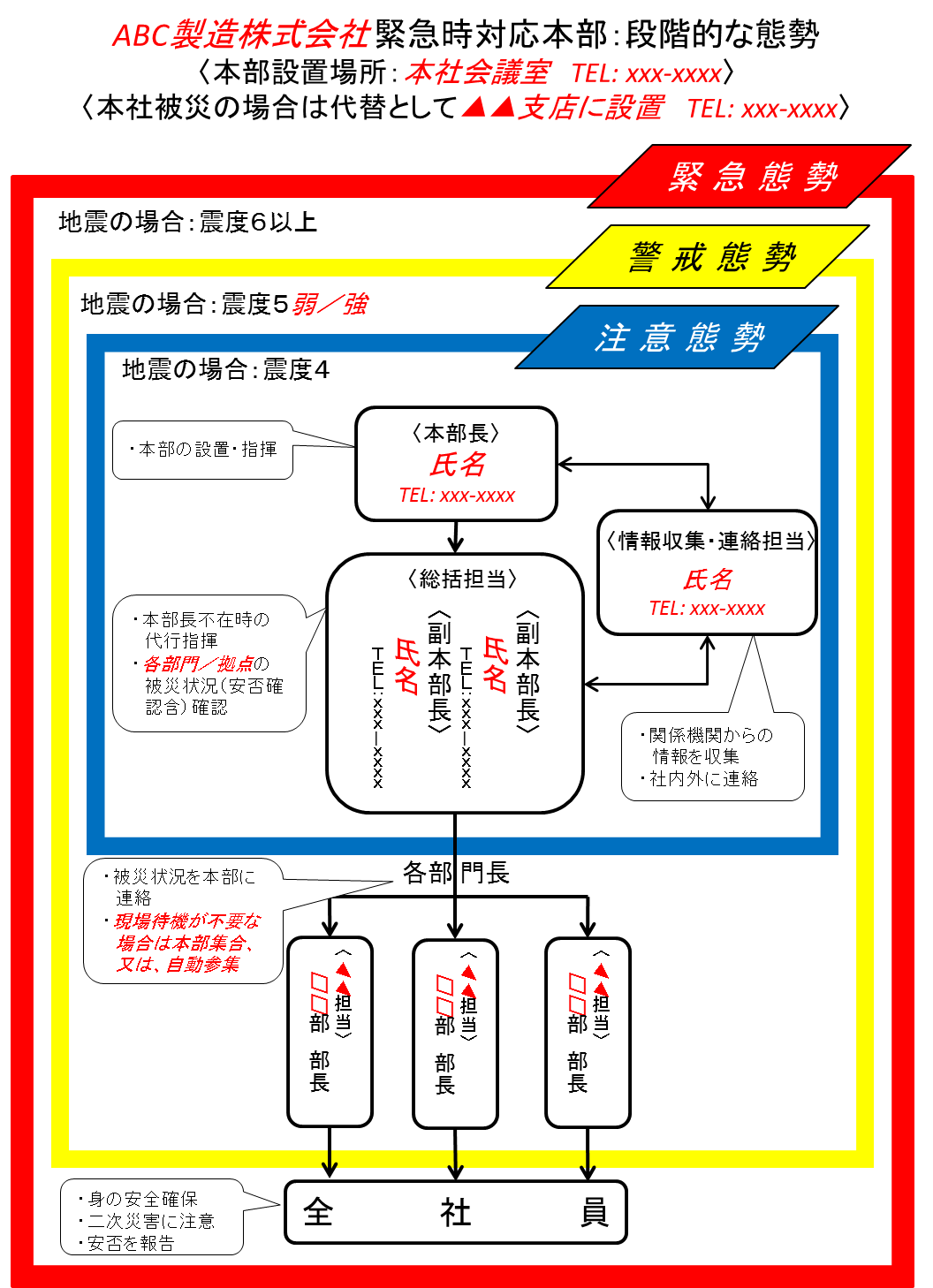 【様式10-1】緊急事態発生時の活動：果たすべき役割と担当部門手順（平常時）：主管部門は、役割分担の妥当性を適宜検討する。手順（緊急時）：緊急事態発生時には、以下6個の役割を、担当部門が中心となって全社で手分けをして遂行する。【様式11-1】緊急事態発生時の活動：役割を遂行するための具体的活動手順（平常時）：訓練・演習等により、下記活動内容を習得する手順（緊急時）：緊急事態発生時には、担当部門が中心となって、与えられた役割を遂行するための以下の活動を、緊急事態の実態に応じて臨機応変に展開する。役割No.01－指揮命令等の統括役割No.02－通信手段の確保役割No.04－警報役割No.06－避難誘導役割No.08－避難・救援救護役割No.13－被害状況調査【様式18】従業員連絡先兼安否確認表手順1（平常時）：所管部門は、以下のリストを整備し、最新版に保つ。手順2（緊急時）：○○システムにより安否確認を行う。手順3（緊急時）：○○システムが稼働しない場合は、以下リストを使って、部門長が配下の従業員の安否確認を行う。更新時期：毎年●月（定期異動の時期など）【様式20】建物・設備等被害確認チェックシート手順1（平常時）：訓練・演習等により、被害方法の確認手順を習得する。手順2（緊急時）：当社のすべての私有財産について、下記に基づき、被害状況を確認する。文書No.所管部門版数制定・改訂日備考（改訂理由、内容等）120XX年XX月XX日新規制定災　　　害注意態勢警戒態勢緊急態勢地震・●●地域で震度4と発表された場合・津波注意報が発表された場合・●●地域で震度5弱／強と発表された場合・津波警報が発表された場合・●●地域で震度6弱以上と発表された場合及び、地震による重大な被害が発生した場合・津波警報が発表され津波による重大な被害が発生又は、発生のおそれがある場合洪水・洪水の起こるおそれがあり、警戒水位に達すると予想される場合・津波水位以上の高水が予想される場合・洪水による重大な被害が生ずるおそれがある場合大雨・連続雨量が70ｍｍに達した場合、又は時間雨量が30ｍｍに達した場合・連続雨量が100ｍｍに達した場合・災害が発生した場合・重大な災害が発生した場合暴風・暴風警報が発令され、災害のおそれがある場合・暴風警報が発令され、災害が発生した場合・暴風警報が発令され、災害が発生した場合大規模な火事・火事の発生により会社施設等に被災のおそれがある場合・火事の発生により会社施設等に被災のおそれが免れないと予想された場合・火事の発生により会社施設等に被災のおそれが免れないと予想された場合その他の災害や事故・本部長が必要と認めた場合・本部長が必要と認めた場合・本部長が必要と認めた場合段階No.役割具体的活動例主担当支援担当緊急事態対応01指揮命令等の統括対策本部組織、指示命令系統、代行順位等緊急事態対応02通信手段の確保災害時優先電話、衛生携帯電話の導入等緊急事態対応04警報館内放送、災害通報・安否確認システム等緊急事態対応06避難誘導避難ルートの設定、避難手順等緊急事態対応08避難・救援救護避難所・応急救護所の設置、運営等緊急事態対応13被害状況調査安否確認、自社の拠点や取引先等の被害状況調査主管部門：支援部門：必ずやる活動：共通事項・関係機関との連絡調整、協力・応援要請に関すること・応急復旧に関すること必ずやる活動：個別事項・災害情報の集約及び指示伝達に関すること・危機事象発生現場への対応上の指示及び統制に関すること・応急活動優先事項に係る部門間の協同に関すること・活動に必要な協定締結及び運用に関すること・警戒本部及び対策本部の設置に関すること主管部門：支援部門：必ずやる活動：共通事項・関係機関との連絡調整、協力・応援要請に関すること・通信施設の被害調査に関すること・応急復旧に関すること必ずやる活動：個別事項・すべての拠点の通信機器（無線含む）に関すること主管部門：支援部門：必ずやる活動：共通事項・関係機関との連絡調整、協力・応援要請に関すること・警報システムの被害調査に関すること必ずやる活動：個別事項・拠点内の注意報又は警報に関すること・警報に関し他機関等との協力に関すること主管部門：支援部門：必ずやる活動：共通事項・関係機関との連絡調整、協力・応援要請に関すること・避難誘導施設の被害調査に関すること必ずやる活動：個別事項・避難ルートの整備に関すること・避難の指示等に必要な情報の収集に関すること・避難の指示又は勧告の実施に関すること主管部門：支援部門：必ずやる活動：共通事項・関係機関との連絡調整、協力・応援要請に関すること・所管施設の被害調査に関すること必ずやる活動：個別事項・負傷者の救出、輸送及び収容に関すること・応急救護に関すること・被災従業員用備蓄倉庫の運用に関すること・被災従業員への水・食糧の調達、配分及び計画に閲すること主管部門：支援部門：必ずやる活動：共通事項・関係機関との連絡調整、協力・応援要請に関すること・すべての施設の被害調査の統括に関すること必ずやる活動：個別事項・災害情報の収集及び伝達に関すること・従業員の安否確認に関すること【様式18】・従業員の家族の安否確認に関すること【様式18】・私有財産（例：建物・設備等）の被害調査に関すること【様式20】・公設避難場所の情報収集及び運営に関すること・電気/水/ガス/通信等のライフラインの復旧状況の把握及び整理に関すること【様式20】・道路通行可否、交通機関の運行状況の把握及び整理に関することNo.氏名部署役職自宅TEL携帯電話携帯電話緊急連絡先
（家族など）安否確認安否確認備考No.氏名部署役職自宅TELTELメールアドレス緊急連絡先
（家族など）本人家族備考1●●　●●社長XX-XXXX-XXXX090-XXXX-XXXXXXXX@ezweb.ne.jp妻：090-XXXX-XXXX☒OK　確認日：M/D2△△　△△　副社長XXXX-XX-XXXX090-XXXX-XXXXXXXX@softbank.ne.jp妻：090-XXXX-XXXX☒OK　確認日：M/D3□□　□□　総務担当部長XX-XXXX-XXXX090-XXXX-XXXXXXXX@docomo.ne.jp子：XXXX-XX-XXXX☒OK　確認日：M/D4○○　○○総務担当課長XXXX-XX-XXXX090-XXXX-XXXXXXXX@ezweb.ne.jp妻：090-XXXX-XXXX☒OK　確認日：M/D5△△　△△総務担当主任XXXX-XX-XXXX090-XXXX-XXXXXXXX@docomo.ne.jp夫：090-XXXX-XXXX☒OK　確認日：M/D6□□　□□総務担当XXXX-XX-XXXX090-XXXX-XXXXXXXX@softbank.ne.jp母：03-XXXX-XXXX□M/D本人休暇中で連絡つかず　7●●　●●営業担当XXXX-XX-XXXX090-XXXX-XXXXXXXX@ezweb.ne.jp妻：090-XXXX-XXXX□M/D本人休暇中で連絡つかず　89101112131415建物設備被害状況確認表　（第　　　報）建物設備被害状況確認表　（第　　　報）建物設備被害状況確認表　（第　　　報）建物設備被害状況確認表　（第　　　報）建物設備被害状況確認表　（第　　　報）建物設備被害状況確認表　（第　　　報）建物設備被害状況確認表　（第　　　報）報告日時　　　　　　月　　　　　　　日　　　　　　月　　　　　　　日報告者氏名報告者氏名報告者氏名報告日時　　　　　　時　　　　　　　分　　　　　　時　　　　　　　分報告者氏名報告者氏名報告者氏名①建物の被害状況□確認中□確認中□確認中□確認中□確認中□確認中①建物の被害状況□全壊状況　（危険個所：　　　　　　　　　　　　　　　　）状況　（危険個所：　　　　　　　　　　　　　　　　）状況　（危険個所：　　　　　　　　　　　　　　　　）状況　（危険個所：　　　　　　　　　　　　　　　　）状況　（危険個所：　　　　　　　　　　　　　　　　）①建物の被害状況□半壊状況　（危険個所：　　　　　　　　　　　　　　　　）状況　（危険個所：　　　　　　　　　　　　　　　　）状況　（危険個所：　　　　　　　　　　　　　　　　）状況　（危険個所：　　　　　　　　　　　　　　　　）状況　（危険個所：　　　　　　　　　　　　　　　　）①建物の被害状況□被害なし状況状況状況状況状況②火災による被害□確認中□確認中□確認中□確認中□確認中□確認中②火災による被害□火災による被害なし□火災による被害なし□火災による被害なし□火災による被害なし□火災による被害なし□火災による被害なし②火災による被害□火災に
よる被害有□延焼（　　　　　　　　）□延焼（　　　　　　　　）□延焼（　　　　　　　　）状況状況②火災による被害□火災に
よる被害有□鎮火（　　　　　　　　）□鎮火（　　　　　　　　）□鎮火（　　　　　　　　）状況状況③周辺の状況状況状況状況状況状況状況④ライフライン
　の状況電気□確認中□確認中状況状況状況④ライフライン
　の状況電気□異常なし□異常なし状況状況状況④ライフライン
　の状況電気□全停電□全停電状況状況状況④ライフライン
　の状況電気□一部停電□一部停電状況状況状況④ライフライン
　の状況水道□確認中□確認中状況状況状況④ライフライン
　の状況水道□異常なし□異常なし状況状況状況④ライフライン
　の状況水道□全面断水□全面断水状況状況状況④ライフライン
　の状況水道□一部断水□一部断水状況状況状況④ライフライン
　の状況ガス□確認中□確認中状況状況状況④ライフライン
　の状況ガス□異常なし□異常なし状況状況状況④ライフライン
　の状況ガス□全面供給停止□全面供給停止状況状況状況④ライフライン
　の状況ガス□一部供給停止□一部供給停止状況状況状況⑤システム・通信
　の状況システム□確認中□確認中状況状況状況⑤システム・通信
　の状況システム□異常なし□異常なし状況状況状況⑤システム・通信
　の状況システム□使用不可□使用不可状況状況状況⑤システム・通信
　の状況インター
ネット□確認中□確認中状況状況状況⑤システム・通信
　の状況インター
ネット□異常なし□異常なし状況状況状況⑤システム・通信
　の状況インター
ネット□使用不可□使用不可状況状況状況⑤システム・通信
　の状況ネットワーク□確認中□確認中状況状況状況⑤システム・通信
　の状況ネットワーク□異常なし□異常なし状況状況状況⑤システム・通信
　の状況ネットワーク□使用不可□使用不可状況状況状況⑤システム・通信
　の状況電話□確認中□確認中状況状況状況⑤システム・通信
　の状況電話□異常なし□異常なし状況状況状況⑤システム・通信
　の状況電話□使用不可□使用不可状況状況状況⑤システム・通信
　の状況ＦＡＸ□確認中□確認中状況状況状況⑤システム・通信
　の状況ＦＡＸ□異常なし□異常なし状況状況状況⑤システム・通信
　の状況ＦＡＸ□使用不可□使用不可状況状況状況⑥設備・什器
　の状況複合機
コピー機□確認中□確認中状況状況状況⑥設備・什器
　の状況複合機
コピー機□異常なし□異常なし状況状況状況⑥設備・什器
　の状況複合機
コピー機□使用不可□使用不可状況状況状況⑥設備・什器
　の状況プリンター□確認中□確認中状況状況状況⑥設備・什器
　の状況プリンター□異常なし□異常なし状況状況状況⑥設備・什器
　の状況プリンター□使用不可□使用不可状況状況状況⑥設備・什器
　の状況●●□確認中□確認中状況状況状況⑥設備・什器
　の状況●●□異常なし□異常なし状況状況状況⑥設備・什器
　の状況●●□使用不可□使用不可状況状況状況⑥設備・什器
　の状況●●□確認中□確認中状況状況状況⑥設備・什器
　の状況●●□異常なし□異常なし状況状況状況⑥設備・什器
　の状況●●□使用不可□使用不可状況状況状況⑦その他状況状況状況状況状況状況